En la Ciudad  Autónoma de Buenos Aires, a los ….…… del mes de ………………………………… de 2020, se presenta en esta sede administrativa del Ministerio de Trabajo Empleo y Seguridad Social el Sr./Sra./Dr./Dra. …………..………………………………………………………………………………………………………, quien  acredita identidad con DNI N° ……………………………………………………………………………………………………….…Constituye domicilio especial en.........................................................................................Comparece en calidad de titular / representante / letrado patrocinante (T°…………, F°…………) de la Razón Social ……………………………………………………………………………………………………………………………… , CUIT ....... - ……………………….… - ………, en el marco del /de los Sumario/s - Expediente/s enumerado/s a continuación:………………………………………………………………………………………………………………………………………………………………………………………………………………………………………………………………………………………………………………………………………………………………………………………………………………………………………………A los efectos de acreditar la personería invocada, acompaña copia de……………………………………………………………………………………………………………………………… en………… fojas.Por el presente, solicito se otorgue plan en cuotas (de 1 a 24) en ………… cuotas.Correo electrónico: ……………………………………………………………………………..……………………………………….Teléfono móvil de contacto: ……………………………………………………………………………………….………………________________________________________________Empleador / Representante / Letrado Patrocinante(Firma / Aclaración / Tipo y N° Doc. Identidad)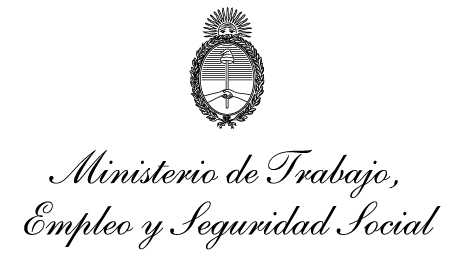 Ministerio de Trabajo, Empleo y Seguridad SocialSOLICITUD PLAN DE PAGO EN CUOTAS